НАКАЗПО ГАННІВСЬКІЙ ЗАГАЛЬНООСВІТНІЙ ШКОЛІ І-ІІІ СТУПЕНІВПЕТРІВСЬКОЇ РАЙОННОЇ РАДИ КІРОВОГРАДСЬКОЇ ОБЛАСТІвід 12 березня 2020 року                                                                                № 40с. ГаннівкаПро розслідування нещасного випадкуВідповідно до порядку розслідування та обліку нещасних випадків, що сталися під час освітнього процесу в навчальних закладах, затвердженого Постановою Кабінету Міністрів України від 30.11.2011 року № 1232 «Про затвердження порядку проведення розслідування та ведення обліку нещасних випадків професійного захворювання і аварій на виробництві» та з метою розслідування нещасного випадку, що стався під час освітнього процесу з ученицею 9 класу Володимирівської загальноосвітньої школи І-ІІ ступенів, філії Ганнівської загальноосвітньої школи І-ІІІ ступенів Головенко ТетяноюНАКАЗУЮ:Провести комісійне розслідування нещасного випадку під час освітнього процесу, що стався з ученицею 9 класу Володимирівської загальноосвітньої школи І-ІІ ступенів, філії Ганнівської загальноосвітньої школи І-ІІІ ступенів Головенко Тетяною Андріївною.Створити комісію по розслідуванню нещасного випадку, що трапився під час освітнього процесу у складі:МІЩЕНКО М.І., завідувач філії – голова комісіїПОГОРЄЛА Т.М., заступник завідувача філії – член комісіїІВАНОВА О.В., соціальний педагог – член комісії Вищевказаній комісії матеріали розслідування подати на затвердження протягом трьох днів.Контроль за виконанням даного наказу покласти на завідувача Володимирівської загальноосвітньої школи І-ІІ ступенів, філії Ганнівської загальноосвітньої школи І-ІІІ ступенів МІЩЕНКО М.І.Директор школи                                                                        О. КанівецьЗ наказом ознайомлені:                                                             М.МіщенкоТ.ПогорєлаО.Іванова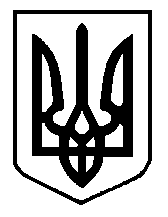 